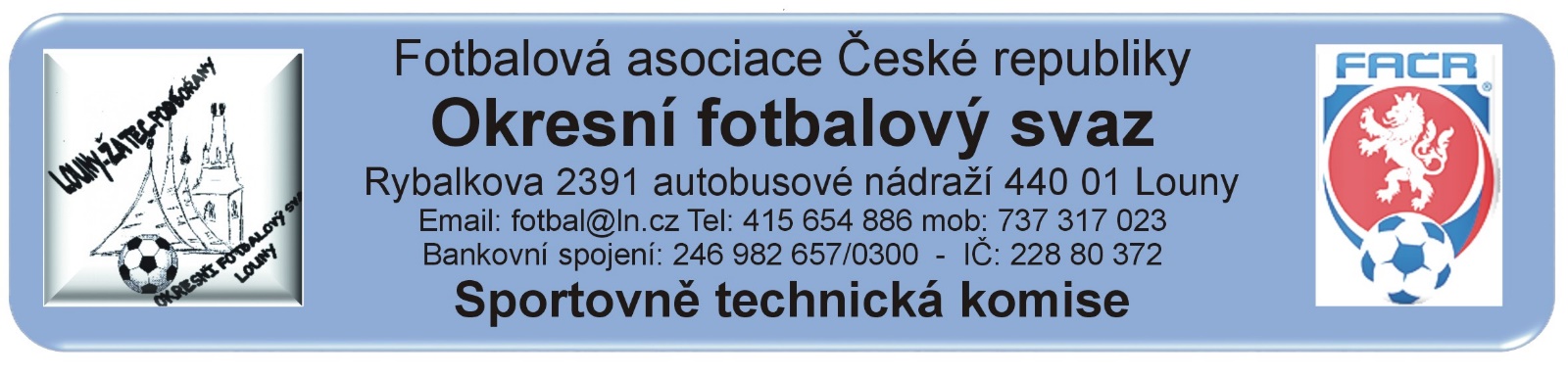 ZÁPIS č. 21 / 2018Datum konání:  15. května 2019Přítomni: Mička,  Rubeš, PavlasOmluveni: Vokurka (práce) – zprávu odeslal písemněHost:  Došlá pošta: STK OFS Chomutov	- zápis z jednání STK OFSFK Dobroměřice      - vyhodnocení turnaje mladší přípravkySlavoj Žatec             – vyhodnocení turnajů mladší a starší přípravky SK Černčice              - vyhodnocení turnaje starší přípravky a změna termínuHavran Kryry	- vyhodnocení turnaje mladší přípravky ze 4.5.2019SK Cítoliby		- žádost o změnu termínuSokol Bezděkov	- dopis ohledně nadstavby MFSŽSokol Chožov		- změna hříštěKrásný Dvůr		- změna termínuZměny termínů, popř. výkopů:STK schválila bez poplatku změny utkání 2018424:E1A1701  Krásný Dvůr – Vilémov st 15.5.2019 v 17:30 hod.STK schválila změnu termínu utkání 2018424 za  poplatek 200.- Kč:STK schválila změny termínů utkání 2018424  za  poplatek 300.- Kč : A1A2203 Libčeves – Cítoliby so 1.6.2019 od 11:00 hodSTK schválila změny termínů utkání 2018424  za  poplatek 400.- Kč : Poplatek za změnu termínu bude účtován tučně vytištěnému oddílu (žádajícímu).Čekání na vyjádření klubu k podané žádosti na změnu termínu:Tn Podbořany – na utkání E1C0403 Černčice – Podbořany st 5.6.2019 v 17:00 hod.Schvalování výsledků utkání:Okresní přebor dospělých 2018424A1A – 18. kolo (19. Berger) 11. – 12. května 2019Všechny utkání sehrána, výsledky schváleny.Závady:. Bez závad3. třída dospělých 2018424A2A –  18. kolo (19. Berger) 11. – 12. května 2019všechna utkání sehrána, výsledky schváleny Závady: Bez závad4. třída dospělých 2018424A3B nadstavba –  3. kolo 11. – 12. května 2019 všechna utkání sehrána, výsledky schváleny Závady: A3C 0301 Hříškov – Nepomyšl, OPR vykonával příslušník družstva TJ Nepomyšl4. třída dospělých 2018424A3C nadstavba –  3. kolo 11. – 12. května 2019 všechna utkání sehrána, výsledky schváleny Závady: bez závadMF starších žáků 2018424E1A:  17.kolo  11. – 12. května 2019Vyjma utkání 1704 Klášterec – Bezděkov a 1701 Kr. Dvůr - Vilémov všechna utkání sehrána, výsledky schválenyZávady. Nedostavení se družstva Sok. Bezděkov na utkání Klášterec – Bezděkov, z důvodu podmáčené hrací plochy bylo odloženo utkání Kr. Dvůr – Vilémov.MF starších žáků 2018424E1B:  nadstavba 1.kolo (5. Berger) - 8. května 2019Všechna utkání sehrána, výsledky schválenyZávady: Bez závadOP starší přípravky 2018424G1A: turnaj č. 5v Žatci 11. května 2019závady: nedostavení se družstva Havranu Kryryv Černčicích 11. května 2019závady:  bez závadOP mladší přípravky 2018424H1A : turnaj č. 4v Žatci 12. května 2019  závady: Bez závadv Dobroměřicích 12. května 2019  závady: Bez závad    Rozhodnutí STK:na internetových stránkách ofs-louny.webnode.cz je zveřejněna přihláška do nových soutěží 2019 / 2020. Kluby, které přihlásí do nové soutěže jakékoliv družstvo, přihlášku vyplní a do 11.6.2019 doručí na OFS.STK provedla dle RMS vyúčtování cestovného za nedostavení se družstva žáků Sokola Bezděkov na utkání 2018424E1A1704 Klášterec – Bezděkov. Klubu Sokola Bezděkov byla zaúčtovaná do sběrné faktury částka 1.350.- Kč, slovy:jedentisíctřistapadesátkorun. Kilometrovné 1.050.- Kč + 300.- Kč  příprava hříště. Po uhrazení SF bude uvedená fin. částka odeslána na účet FK Klášterec.STK schvaluje změnu hříště utkání A2A2106 Chožov – Chlumčany B z důvodu stavebních úprav na hříšti v Chožově se utkání odehraje v Chlumčanech v původním termínu.STK neschvaluje žádost o změnu termínu A2A2005 Buškovice – Ročov, utkání se odehraje v původním termínu 19.5.2019 od 17:00 hod.Předání  ostatním odborným komisím:Komise rozhodčích:Bláha Svatopluk – v utkání A3C0301 Hříškov – Nepomyšl vykonával funkci OPR příslušník družstvaDisciplinární komise:Z důvodu vyloučení byly předány ZoU A1A1902, A1A1903,  A3C0301, A3B0301Z důvodu nedostavení družstva SK Sokol Bezděkov v MFSŽ v soutěži E1A na utkání 1704 Klášterec - Bezděkov se toto nedostavení předává s návrhem na udělení fin. pokuty Sok. Bezděkov ve výši 800.- Kč a vyhlášení kontumačního výsledku 3:0 ve prospěch FK Klášterec.STK podle § 28, odst. 1, procesního řádu FAČR, zahájila řízení o uložení pořádkové pokuty vůči níže vedeným klubům. Podle § 29, odst. 1, procesního řádu FAČR, považuje STK skutková zjištění pro uložení pořádkové pokuty za dostatečná  a ukládá klubům podle § 7, odst. 3, písm. d, SŘ FAČR, finanční pokutu. Evidence udělených ŽK v rámci utkání (RMS, příloha č. 6)4x ŽK – 100 Kč: Dospělí:  Žiželice5x ŽK – 200 Kč: Dospělí:  6x ŽK – 300 Kč: Dospělí:  7x a více ŽK – 400 Kč: Dospělí:  Finanční pokuta :TJ Nepomyšl			200.- KčFinanční náhrada soupeři za nedostavení na utkání:Sokol Bezděkov		1.350.- Kč  Poplatky za změny termínů:SK Cítoliby		300.- KčPokuty a poplatky budou klubům zaneseny do sběrné faktury v IS. Poučení:Proti uvedeným rozhodnutím STK je možné podat odvolání do sedmi dnů k VV OFS, viz. Procesní řád Fotbalové asociace České republiky § 21 .Odůvodnění rozhodnutí se vyhotovuje pouze za splnění podmínek uvedených v ust. § 26 odst. 2 Procesního řádu.            Zapsal: Mička 